Практическое занятие №4Генетика Тема: Биохимические основы наследственностиПлан:1.Решение задач, позволяющих моделировать:А)кодирование белков;Б)декодирование белков;В)Нарушения происходящие в процессе синтеза белка.2.Решение задач.3.Вывод:А)Что такое наследственная информация?Б)Что такое генная мутация?В)Что приводит к нарушению структуры гена? Для  решения задач по молекулярной биологии  необходимо владеть следующими биологическими понятиями: виды нуклеиновых  кислот,строение ДНК,  репликация ДНК , функции ДНК, строение  и функции РНК, генетический код, свойства генетического кода,мутация.
Необходимые пояснения:Один шаг это полный виток спирали ДНК–поворот на 360oОдин шаг составляют 10 пар нуклеотидовДлина одного шага – 3,4 нмРасстояние между двумя нуклеотидами – 0,34 нмМолекулярная масса одного нуклеотида – 345 г/мольМолекулярная масса одной аминокислоты – 120 г/молВ молекуле ДНК: А+Г=Т+Ц (Правило Чаргаффа: ∑(А) = ∑(Т), ∑(Г) = ∑(Ц), ∑(А+Г) =∑(Т+Ц)Комплементарность нуклеотидов: А=Т; Г=ЦЦепи ДНК удерживаются водородными связями, которые образуются между комплементарными азотистыми основаниями: аденин с тимином соединяются 2 водородными связями, а гуанин с цитозином тремя.В среднем один белок содержит 400 аминокислот;вычисление молекулярной массы белка:
где Мmin – минимальная молекулярная масса белка,
а – атомная или молекулярная масса компонента,
в – процентное содержание компонента.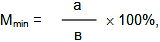 ЗадачиЗадача № 1.Одна из цепочек  ДНК имеет последовательность нуклеотидов : АГТ  АЦЦ  ГАТ  АЦТ  ЦГА  ТТТ  АЦГ  ... Какую последовательность нуклеотидов имеет вторая цепочка ДНК той же молекулы. Для наглядности  можно использовать  магнитную "азбуку" ДНК (прием автора статьи) .
Задача № 2. Последовательность нуклеотидов в начале гена, хранящего информацию о белке инсулине, начинается так: ААА  ЦАЦ  ЦТГ  ЦТТ  ГТА  ГАЦ. Напишите последовательности аминокислот, которой начинается цепь инсулина.
Задача № 3. Участок гена имеет следующее строение, состоящее из последовательности нуклеотидов: ЦГГ  ЦГЦ  ТЦА  ААА  ТЦГ  ...  Укажите строение соответствующего участка белка, информация о котором содержится в данном гене. Как отразится на строении  белка удаление из гена четвертого нуклеотида? Задача № 4. При  синдроме Фанкоми (нарушение образования костной ткани)  у больного с мочой выделяются аминокислоты , которым соответствуют кодоны в и -РНК : АУА   ГУЦ  АУГ  УЦА  УУГ  ГУУ  АУУ. Определите, выделение каких аминокислот с мочой характерно  для синдрома Фанкоми, если у здорового человека в моче содержатся аминокислоты аланин, серин, глутаминовая кислота, глицин.Задача № 5 . Исследования показали, что в и- РНК содержится 34% гуанина,18% урацила, 28% цитозина и 20% аденина.Определите процентный состав  азотистых оснваний в участке ДНК, являющейся матрицей для данной и-РНК.
Задача № 6.  На фрагменте одной нити ДНК нуклеотиды расположены в последователь ности:  А–А–Г–Т–Ц–Т–А–Ц–Г–Т–А–Т. Определите процентное содержание всех нукле отидов в этом фрагменте ДНК и длину гена.Задача № 7. В молекуле ДНК на долю цитидиловых нуклеотидов приходится 18%. Определите процентное содержание других нуклеотидов в этой ДНК.